    MALACHI HOUSE LIFE CENTERSCHOOL OF THEOLOGY13771 Warwick Blvd, Suite 53Newport News, VA 23602914-582-9396Website: www.malachilifecenter.orgMalachi House Life Center School of Theology has met the requirements of religious exemption from the certification process of the State Council of Higher Education for Virginia (SCHEV) and the institution’s primary purpose is to provide religious training or theological education.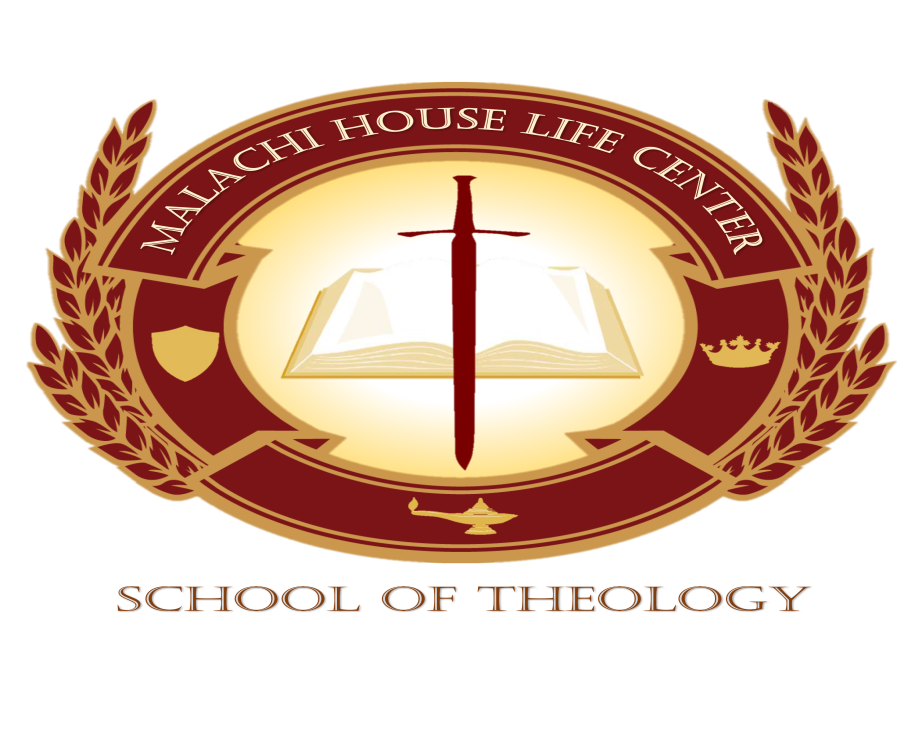 SCHOOL CATALOG2016-2017DAY & EVENING CLASSESMonday-Thursday & Saturday11:00am – 9:00pmTable of Contents                                             Malachi House Life CenterMessage from the President  &Vice President …………………………….…...4Mission of the School ………………………………………………………….5Purpose of the School ………………………………………………………….5The Philosophy of the School ………………………………………………….5Registration Information ……………………………………………………….6	Registration …….…………………………………………………….….6	Open Registration …………….………………………………………....6Academic Calendar …………………………………………………………….6	Fall Semester 2016	Spring Semester 2017Registration –Student Enrollment Application …………………………………7Admission Requirements ……………………………………………………….7Financial Information …………………………………………………………...8	Deferred Payment Plan …………………………………………………..8Attendance ………………………… …………………………………………...8Chapel Service & Assignments ………………………………………………....9Grading System ……………………………………………………………...….9Withdrawals, Dismissals and Refunds …………………………………………10 General Academic Regulations ……………………………………………..….10Academic Honesty …………... …………………………………………….….10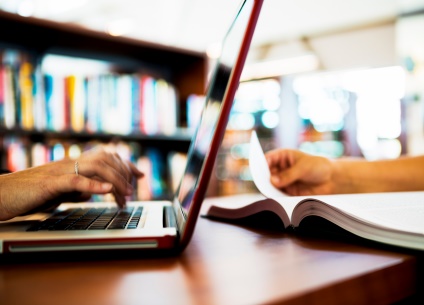 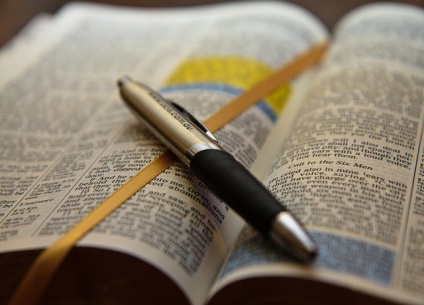 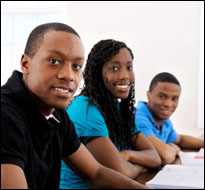 Graduation Requirements ……………………………………………………….11	One-Year Courses ………………………………………………………..11	Two-Year Courses ……………………………………………………….11Academic Honors ………………………………………………………….........11Program Overview ……………………………………………………………...12Course Description………..'…………………………………………………13-14Credentials/Credit Hours………………………………………………..…....15-20	Associate Degree……………………………………………………………..15-16	General Bible I …………………………………………………………...15	General Bible II …………………………………………………………..15	Christian Workers …………………………………………………….…..15Evangelism …………………………………………………………....15-16	Praise and Worship ………………………………………………….........16Bachelor Degree………………………………………………………………16-17                Introduction to New Testament Greek……………………………………16Spiritual Warfare I…………………………………………………………16Teacher Training I…………………………………………………………17  	Teacher Training II ………………………………………………………..17	Theology I ……………………………………………………………........17	Theology II ………………………………………………………………...17Master Degree………………………………………………….………...........18-20	Advanced Pedagogy I ……………………………………………………..18	Advanced Pedagogy II …………………………………………………….18	Spiritual Warfare II………………………………………………………...18Board Members/Faculty……..…………………………………………….......19-20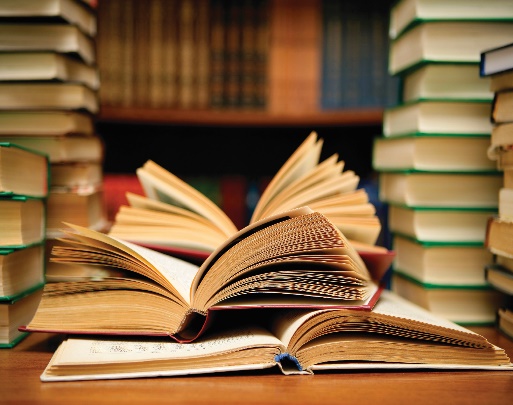 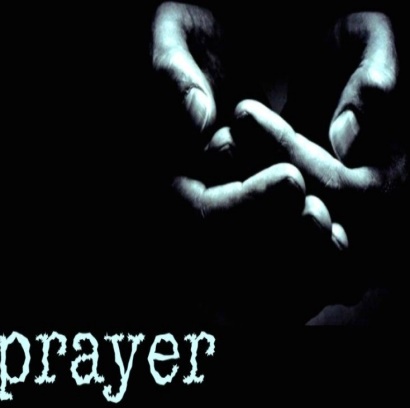 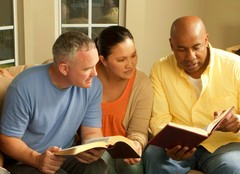 FROM THE DESK OF THE PRESIDENT & VICE PRESIDENTA Message of Welcome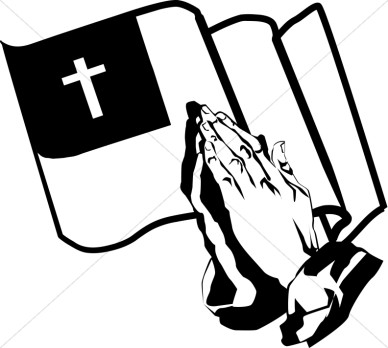 We welcome you to explore our catalog. Our prayers are going before the Lord on your behalf believing God that you will be led by the Holy Spirit to enroll in the Malachi House School of Theology. It is our goal to provide a biblical education that will increase your faith as you expand your knowledge and understanding of the Word of God. We are committed to train, educate and equip you with the very best theological education that is founded on the solid rock of faith and truth in our Lord and Savior Jesus Christ. We also want you to know that our faculty is highly trained and spirit-filled Christian Educators who will encourage and work closely with you in your studies. They will provide guidance and support as you begin to grow in the Lord by applying what you have learned at the school into your everyday life. If you have questions or need any assistance, please feel free to contact Dean Towanna Yizar.May the Lord bless and shine His light upon your mind as you study to show yourself approve unto the Almighty God!In Christ,							In ChristMickey Collins							Waverly CollinsDr. Mickey Collins, President				Pastor Waverly Collins, VP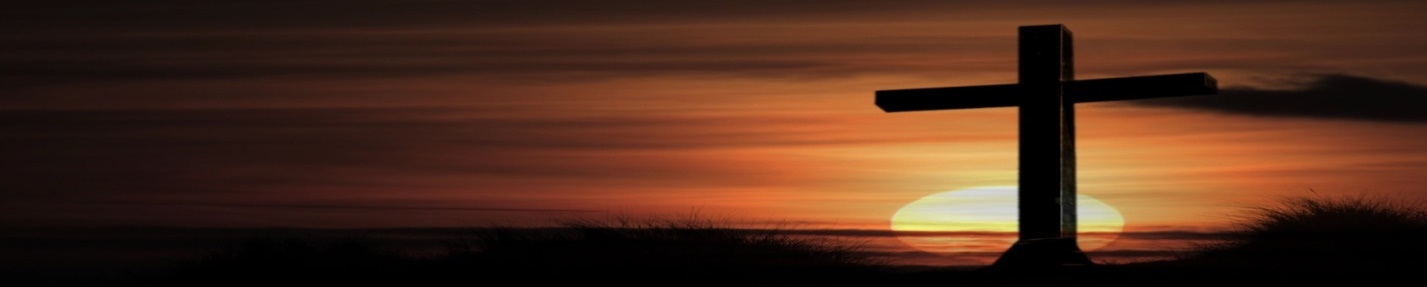 “Teach me your ways O Lord that I may walk and live in your truth” Psalms 86:11Malachi House Life Center School of Theology has met the requirements of religious exemption from the certification process of the State Council of Higher Education for Virginia (SCHEV) and the institution’s primary purpose is to provide religious training or theological education.MissionMalachi House Life Center School of Theology is a division of the Malachi House Life Center Church that has a biblical worldview and exists to glorify God by teaching His word in a clear and holistic manner to empower students to proclaim Jesus Christ as Lord throughout the world.PurposeMalachi House Life Center School of Theology’s primary purpose is to provide religious training and theological educational to all people who desire to learn and grow in Christ. This is a Christian institution of higher education that trains and prepares students to live and walk in truth through religious instructional designed coursework and through practical ministry assignments. The coursework is Bible- based and represents the essences of God’s irrefutable word. We provide a high quality Christian education that will prepare students for Christian service and Christ-centered leadership.PhilosophyThe scriptures as written in the Bible are the true authority that God has given mankind to guide them in their everyday living, and by faith and trust in God they are able to live a holy and righteous life. The School of Theology is the bridge that will support and provide a pathway to this righteous living. It is a means for students to learn and practice biblical principles while at the same time encounter spiritual growth. The school’s philosophy embraces spiritual, academic and personal development through the study of scripture and the practical use of chapel services to learn how to communicate the word of God to others. It includes prayer as a foundation for spiritual growth and transformation of the heart, which results in revelation and understanding of God’s word.  As a Christ-centered school, our values and belief system is anchored in the fact that God’s word is the truth and the truth must be taught so that people are set free to live a victorious life in Christ.. 2016-2017 SEMESTERSREGISTRATIONRegistrationFall SemesterAugust 15, 2016 – September 16, 2016 Late RegistrationFall SemesterSeptember 19, 2016 – October 7, 2016RegistrationSpring SemesterNovember 28, 2016 – January 6, 2017Late RegistrationSpring SemesterJanuary 9, 2016 – January 28, 2016ACADEMIC CALENDAR Fall Semester 2016Classes Begin – The Week of September 12, 2016Orientation - @ 1st Chapel September 24, 2016Thanksgiving Recess – November 21, 2016 - November 26, 2016 Fall Semester Exams – Week of December 12, 2016Fall Semester Ends – December 17, 2016Christmas Recess – December 19, 2016 – January 7, 2017Fall Semester Grades Due– January 7, 2017Report Cards available after January 12, 2017Spring Semester 2017Classes Begin – January 9, 2017Spring Recess – March 27, 2017 - April 1, 2017Final Exam Week – Starting April 24, 2017Spring Semester Ends – May 1, 2017Spring Semester Grades Due– May 3, 2017Report Cards available after May 9, 2017Graduation- May 13, 2017HOLIDAYSThanksgivingChristmasMartin Luther King BirthdayEasterREGISTRATION/STUDENT ENROLLMENTStudents must complete a Registration/Student Enrollment Application Form.  Incomplete application will not be processed.  A twenty-five dollar ($25.00) Non-refundable registration/application fee is required.ADMISSION REQUIREMENTSThe requirements for admission as described below have been established by the school as providing minimum qualifications for admission.  All candidates for admission to the Malachi House Life Center School of Theology must show evidence of Christian character and competent scholastic ability.Spiritual QualificationsSuccessful applicants must give evidence of a definite born again experience.Successful applicants should embody a life of holiness and possess a teachable spirit.Successful applicants should have a desire to study God’s Word.Educational 	QualificationsA diploma from an accredited High School or its equivalence, or being able to demonstrate the ability to read and write is the standard educational requirement for admission to the Malachi House Life Center School of Theology.Additional InformationApplication and fees will be forwarded to the Admission’s Office for review.  Applicants are responsible for knowing financial and academic regulations found on pages 8-11.On-line ClassesThe Malachi House Life Center School of Theology will offer on-line classes in the near future. More information will be provided at that time. 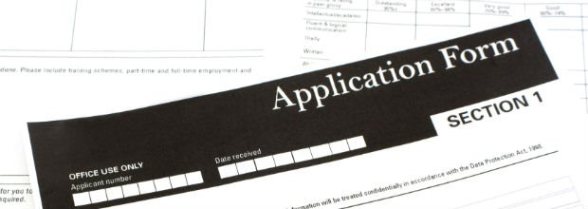 FINANCIAL INFORMATIONRegistration/Application Fee - $25.00Tuition Fee – $150.00Text Books & Supplies – Open depending on classesGraduation Fees:$50.00 for Undergraduate Students$75.00 for Graduate StudentsPAYMENT PLANPayment pIans are available.  Students that participate in a payment plan will meet with the registrar and sign a payment plan agreement.Payment in full is always welcome.ATTENDANCE  Class attendance is mandatory.  Students are responsible for the meeting the required hours for his/her class.  A continuity class (make up class) is required of any student having more than three absences per class per semester.  No test will be granted until the continuity classes are completed.  Student should make arrangements with their instructor to take the continuity classes. Students who missed more than three classes during a semester and do not take the continuity (make up) classes will fail in attendance and will not receive 33 1/3 for attendance.  The student will receive an incomplete for that course.  There is a $25.00 fee for Continuity Classes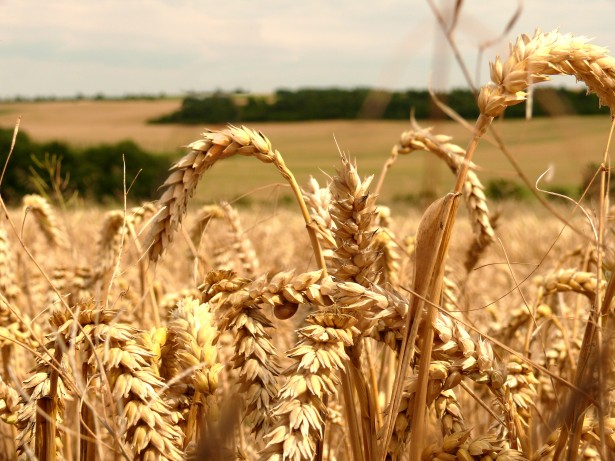 CHAPEL SERVICE AND ASSIGNMENTSChapel Services are held every 2nd and 4th Saturday of each month while school is in progress.  There will be some occasions when chapel service will be held on other alternative Saturday due to holiday, spring breaks or inclement weather. These services are mandatory for all students with no exceptions.Student participation in chapel makes up 33 1/3% of the student’s total grade average; therefore, participation is required as assigned by instructor.  If chapel assignments are missed, students name will be placed on a Bunker’s list and only removed after two consecutive assignments have been completed.   Chapel is not an option, it is mandatory.GRADING SYSTEMMalachi House Life Center School of Theology uses a number/letter system for grading.  The scales below show the number value associated with a grade of A-F and also denotes the grade point average (GPA) associated with that final score.  Number grades are assigned to homework and examinations and letter grades are assigned to completed courses.  Letter grades are converted to qualify points for the purpose of computing the GPA for the semester and the cumulative GPA for more than one semester.Student must obtain a passing grade of 70% or higher in order to receive a certificate of completion.   Your grade will be comprised as follows:Test and Homework 		33 1/3%Attendance				33 1/3%Chapel 				33 1/3%TOTAL				100%WITHDRAWALS, DISMISSALS AND REFUNDSStudents must request to withdraw from Malachi House Life Center School of Theology.  Failure to attend classes does not constitute an official withdrawal.  All official withdrawal requests will be honored and refunds made using the following criteria:		   2nd week (after 1st class)			 100%		   3rd week					              50%*******No refunds after the 3rd week*******Students failing to meet the academic standards or financial requirements will be subject to dismissal on recommendation of the Dean with the signed approval of the President.  Students caught cheating on examinations is subject to dismissal or failure of the class.  This will be decided by the instructor, Dean and the student.  Note – Student’s attitude will be greatly considered.  GENERAL ACADEMIC REGULATIONSClass sessions are 1 ½ - 3 hours in length depending of the course.  An additional hour of independent study for each class should be schedule by each student in order to discipline him/her to accomplish set goals.  Attendance of all classes is required and being on time is a necessity.  Arriving fifteen minutes after the scheduled class time is considered late.  Being late three times will constitute one absence.  Absences due to circumstances beyond your control, i.e. illness, death in family, will be excused with a written document and when feasible, the student will be given an opportunity to make up the work missed.*Failure to adhere to the institute’s rules is sufficient reason for dismissal.ACADEMIC HONESTYMalachi House Life Center School of Theology will not tolerate dishonest in any form.Plagiarism – failure to acknowledge the source of all data gathered in preparation of papers, reports and class work.Cheating – Unauthorized usage of notes of any kind during testing and unauthorized collaboration with others during testing or while conducting research.  Cheating is also the intentional use of materials, information or study aids other than those specifically authorized by the staff.Fabrication – Making up a story or lie to accomplish one’s goal.GRADUATION REQUIREMENTSOne Year Courses:Christian Workers, Evangelism, Praise and Worship and New Testament Greek are 1 ½ hour classes.  Each student is required to have a minimum of four (4) written assignments with a passing grade of 70 percent or higher,  ten (10) chapel assignments, and reasonable proficiency in Practical and Personal work.  Two Year Courses:  (All 2 year courses are 3 hour sessions, except for Spiritual Warfare.    Spiritual Warfare sessions are 1 ½  hour sessions per class.General Bible requires each student to have a minimum of twelve (12) written examinations with a passing grade of 70 percent or higher and twenty (20) chapel assignments with reasonable proficiency in the delivery of the Gospel message.Spiritual Warfare requires each student to have a minimum of twelve (12) written examinations with a passing grade of 70 percent or higher and twenty (20) chapel assignments with reasonable proficiency in the delivery of the Gospel message.Teachers Training requires each student to have eleven (11) written examinations with a passing grade of 70 percent or higher, eight (8) teaching lessons and twenty (20) chapel assignments with reasonable proficiency in the delivery of the Gospel message.Post Grad in Theology requires each student to have fourteen (14) written examinations with a passing grade of 70 percent or higher, eight (8) lectures and twenty (20) chapel assignments with reasonable proficiency in the delivery of the Gospel message.Advanced Pedagogy requires each student to have fourteen (14) written examinations with a passing grade of 70 percent or higher, eight (8) lectures and twenty (20) chapel assignments with reasonable proficiency in the delivery of the Gospel message.HONORSMalachi House Life Center School of Theology will honor those students who maintained an average of 3.0 or above for both semesters, and have met all the school’s requirements i.e. (chapel assignment, fees, attendance, attitude and participation in class).  The student/students will be listed on the President’s or Dean’s List.  See website for eligibility. (www.malachilifecenter.org)PROGRAM OVERVIEWThe Malachi House School of Theology consists of 14 biblical courses. Each biblical course contains topics that cover specific information pertaining to the subject matter. Each topic has credit hours assigned to it, and all of the credit hours for each topic are added together to give an overall credit hour total for the course. Therefore, each biblical course has credit hours that are more than the traditional 3 credit hours. The credit hours for the 14 biblical courses range from a minimum of 10 to 21 credit hours per course. These courses are two semester long classes where the topics provide the students with a thorough and in-depth study of the coursework. After completing the coursework and obtaining a Certificate of Completion, the student will be well-equipped to provide ministry for that particular course in a biblical-based/ Christian environment. A student earns a Certificate of Completion for any of the 14 courses that are taken and successfully completed during the two semesters. The Associate in Religious Education degree requires 5 courses (General Bible I & II, Christian Worker, Evangelism and Praise & Worship). The Bachelor in Religious Education degree requires the student to have an Associate degree and 6 courses (New Testament Greek, Spiritual Warfare I, Theology I & II, Teachers I & II). The Master in Religious Education requires the student to have a Bachelor degree and 3 courses (Advance Pedagogy I & II, and Spiritual Warfare II).COURSE DESCRIPTIONSCERTIFICATES- Certificates are earned by students taking any of the 14 courses that are assigned to the degrees as listed below. One Certificate of Completion is earned per course taken.ASSOCIATE IN RELIGIOUS EDUCATION- Required CoursesGeneral Bible I:  This course is a survey of the Old and New Testament covering the Dispensational Truth, Typology and Homiletics.General Bible II: This course is a survey of the Old and New Testament that gives systematic study of Christ as revealed in the Scriptures covering Predictive Prophecy, Personal Divine Life of Christ and Theology.Christian Workers:  This course is a study of Christian Doctrine and the personal work of a Believer that includes a review of Comparative Denominations, Simplified Homiletics and Practical Service.Evangelism:  This course is a study of various methods and techniques to witness and preach the Word of God to different groups of people also covering Advance Homiletic and Practical Preaching.Praise & Worship:  This course is a study of the origin of worship in the Old and New Testament that includes the review of the Tabernacle of David, Ministry of Music in the Church today and the Choir & Worship Ministry.BACHELOR IN RELIGIOUS EDUCATION- Require Courses(Must complete Associate Degree Courses)Introduction to New Testament Greek:  This is a beginner’s class which introduces students to Greek in the New Testament covering grammar, syntax and vocabulary including the Science of Comparative Philosophy, History of Greek Languages, Biblical Greek, Greek Alphabets and Accents.Spiritual Warfare I:  This course is a study of spiritual strategies where the student will learn how to defeat the strong man and his game.  This is a biblical-based teaching that identifies the influences of the natural and supernatural worlds.  Course will cover the Lord of Hosts, Satan, spiritual forces of good-angels, spiritual forces of evil-demons and offensive and defensive warfare weapons.Theology I: This course is a study of the major theological themes within the Old and New Testaments, based upon the historical development and interrelationship of these themes covering Bible Origin, Comparative Religion, Science & the Bible, Church History, and Eschatology I.Theology II: This course is part two of the study for both the nature and purpose of the Church for the end times covering Eschatology II, Soteriology I & II, Revelation, and Theism.Teacher’s Training I:  This course is a survey of methods, techniques and theories for Biblical teaching in a predetermined style that covers Psychology, Pedagogy, Junior Religious Education and Practice Work.Teacher’s Training II: This course is part two of the teacher’s training that covers Daily Vacation Bible School, Bible Mission, Bible Origin, Survey of the New Testament and Practice Teaching.MASTER IN RELIGIOUS EDUCATION- Required Courses(Must complete Associate Degree Courses and Undergraduate Courses)Advanced Pedagogy I:  This course covers a Christian philosophy of education by applying Biblical truths to the study of Genesis in the Light of Modern Research, Biblical Literature, Public Speaking, Gospel of John, Leadership and Practice Work.Advanced Pedagogy II: This course is part two for students learning how to apply Biblical truths through the study of Anthropology, the Life and Times of Christ, History of Secular and Religious Education, Application of Advance Homiletics, Pedagogical Comparison and Practice WorkSpiritual Warfare II:  This course is part two of the study of spiritual strategies where the student will learn how to defeat the strong man and his game. The course will cover the battle of the mind, power of the tongue, strategic territory, spiritual wickedness in high places, dealing with demonic powers and casualties of war.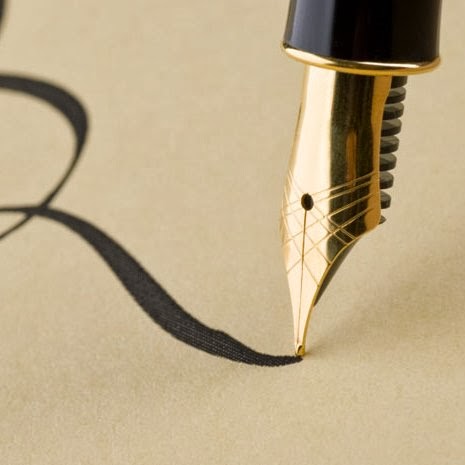 CREDENTIALS-Credit hoursThese are the required courses and credits for each degree:  Please note that Christian Leadership Hours are hours from chapel, class and other ministry works in classroom and church.Associate in Religious Education- Degree requires  78 Credit HoursRequired Courses (5):General Bible I – Course Credit hours = 15*      All MHLC MIT are required to take General Bible IGeneral Bible II – Course Credit hours = 15 Christian Workers- Course Credit hours = 15Evangelism- Course Credit hours = 18Praise & Worship – Course Credit hours = 152.	Bachelor in Religious Education- Degree requires 105 Credit hours; Plus an Associate DegreeRequired Courses (6)Introduction to New Testament Greek – Course Credit hours = 15Spiritual Warfare-I Course Credit hours = 15Teacher Training I – Course Credit hours = 21Teacher Training II – Course Credit hours = 18Theology I – Course Credit hours = 18Theology II – Course Credit hours = 183. Masters in Religious Education- Degree requires 47 Credit Hours; Plus a Bachelor DegreeRequired: (3) CoursesAdvanced Pedagogy I – Course Credit hours = 17Advanced Pedagogy II – Course Credit hours = 15Spiritual Warfare II- Course Credit hours = 15Board Members & FacultyBoard MembersMickey Collins – PresidentExecutive Pastor, Malachi House Life Center ChurchExecutive Director, Malachi House Dream Center Veteran ProgramDoctor of Strategic Leadership School of Business/Leadership Regent University  Master in Practical Theology School of Divinity Regent University Master of Public Administration Troy UniversityB.B.M Hampton UniversityWaverly Collins – Vice PresidentSenior Pastor, Malachi House Life Center ChurchPresident, Malachi House Dream Center Veterans ProgramLiberty University- CertificateTNCC Business AdministrationTowanna Yizar – DeanElder/Director of Education, Malachi House Life Center ChurchMaster of Theology Lighthouse Christian CollegeBachelor of Theology Anchor Theological SeminaryBusiness Administration - State University of New York Westchester Business Institute – CertificatesEve Turner – RegistrarAccounting SpecialistTNCC AccountingDeborah Hill – Administrator Minister of Church Administration, Malachi House Life Center ChurchMaster of Business Administration, St. Leo UniversityB.S.W. American Military UniversitySaundra Cherry – Senior AdvisorCity Councilwoman South District #3 Newport NewsOwner/Operator, J. A. Fields House, Inc.Doctor of Divinity, School of Divinity Regent UniversityMaster of Divinity Samuel D. Proctor School of Theology Virginia Union UniversityB.S. Virginia Commonwealth UniversityAlexandra Connally – AdvisorAssistant Principal, Yonkers New York Public SchoolMS Educational Supervision, Mercy CollegeMS Educational Studies, Mercy CollegeB.S.W Iona CollegePhillip Yizar – Advisor	Elder of Intercessory Prayer & PraiseChristian Love Tabernacle - CertificatesNarrow Way Bible Institute – CertificatesFaculty (Instructors)All instructors at the Malachi House Life Center School of Theology have a minimum of a Bachelor Degree and some biblical teaching or preaching experience.Dr. Mickey Collins, InstructorExecutive Pastor, Malachi House Life Center ChurchDoctor of Strategic Leadership School of Business/Leadership, Regent University  MA Practical Theology School of Divinity, Regent University Master of Public Administration, Troy UniversityBS Business & Marketing, Hampton UniversityElder Towanna Yizar – Dean, InstructorDirector of Education, Malachi House Life Center ChurchMaster of Theology, Lighthouse Christian CollegeBachelor of Theology, Anchor Theological SeminaryBusiness Administration- State University of New York Westchester Business Institute – CertificatesPastor John Gray Sr., InstructorMinistry Head, Center for Leadership Development, Restoration Christian ChurchMA Practical Theology, School of Divinity Regent University Master of Business Administration, School of Business Regent UniversityBA Computer Science, University of MarylandRetired USAFPastor Beverly Gray, Substitute InstructorMinistry Head, Center for Leadership Development, Restoration Christian ChurchMA Counseling, Regent UniversityMA Education, Regent UniversityBS Education and Special Education (Certified K-12), University of Central OklahomaSpecial Education InstructorCourse Grading System95-100 = A90-94   = A-89-85   = B84-80   = B-79-75   = C74-70   = C-69-65   = D64-60   = D-59-below = F           GPA Grading System90-100 = 4.0 GPA89-80   = 3.0  GPA79-70   = 2.0  GPA69-60   = 1.0   GPABelow 60 = 0.0 GPACourse Code70 Christian Leadership HoursCreditsGB101Old Testament Synthesis3GB102New Testament Synthesis3GB103Dispensation Truth3GB104Homiletic I3GB105Typology3Total Credits15Course Code70 Christian Leadership HoursCreditsGB106Christ in the Scripture3GB107Predictive Prophecy3GB108Personal Work3GB109Personal Divine Life3GB110Systematic Theology3Total Credits15Course Code70 Christian Leadership HoursCreditsCW201Comparative Denominations3CW202Homiletics Simplified3CW203Personal Works3CW204Christian Doctrine3CW205Practical Works3Total Credits15Course Code70 Christian Leadership HoursCreditEV301Personal Evangelism/Biblical View 3EV302Homiletics I 3EV303Advance Homiletics3EV304Personal Evangelism II/Preparing for the Field3EV305Personal Evangelism II/Messages 3EV306Personal Evangelism II/Evangelistic Campaign3Total Credits18Course Code70 Christian Leadership HoursCreditsPW501Origin of Worship3PW502Worship in the Old & New Testament3PW503The Tabernacle of David3PW504Ministry of Music in the Church Today3PW505Choir & Worship Ministry3Total Credits15Course Code70 Christian Leadership HoursCreditsNTG601History of the Greek Language3NTG602Indo-European Languages3NTG603Science of Comparative Philology3NTG604Greek Alphabet and Accents3NTG605Biblical Greek3Total Credits15Course Code70 Christian Leadership HoursCreditsSW401The Strongman3SW402Basic Training I3SW403Basic Training II3SW404Mobilization3SW405Homiletics3Total Credits15Course Code70 Christian Leadership HoursCreditsTT701Pedagogy I6TT702Pedagogy II3TT703Administration, Curriculum3TT704Psychology I3TT705Psychology II3TT706Practice Teaching3Total Credits21Course Code70 Christian Leadership HoursCreditsTT707Bible Origin3TT708Christian Missions3TT709Efforts to Evangelize the World3TT710Daily Vacation Bible School3TT711New Testament Survey3TT712Practice Teaching3TT713Thesis Work (B.R.E. Degree)Total Credits18Course Code70 Christian Leadership HoursCreditsTHE801Eschatology I3THE802Eschatology II3THE803Soteriology I3THE804Soteriology II6THE805Church History3Total Credit18Course Code70 Christian Leadership HoursCreditsTHE806Bible Origin3THE807Comparative Religion3THE808Science and the Bible3THE809Revelation6THE810Theism3THETW811Thesis Work  Total Credit18Course Code140 Christian Leadership HoursCreditsAP901Genesis in the Light of Modern Research4AP902Biblical Literature3AP903Public Speaking3AP904Gospel of John4AP905Leadership3Total Credit17Course Code140 Christian Leadership HoursCreditsAP906Anthropology4AP907Life & Times of Christ4AP908History of Secular & Religious Education4AP909Advance Homiletic3APTW910Thesis Work IAPTW911Thesis Work IITotal Credit15Course Code70 Christian Leadership HoursCreditSW406Invasion into the Combat Zone3SW407Spiritual Warfare Advanced Training3SW408The Final Conflict3SW409Decisive Battles of the Bible3SW410Term Paper****************3Total Credits15